Информация о качестве питьевой воды, подаваемой населению  г. Хабаровска за март 2020г (с 21.02.2020г. по 20.03.2020г)       Производственный контроль качества воды в системе централизованного питьевого водоснабжения Хабаровска осуществляет аккредитованная центральная химико-бактериологическая лаборатория водопровода МУП города Хабаровска «Водоканал» (аттестат аккредитации № РОСС RU.0001.514140, выдан 06 сентября 2016 г.)        Рабочая программа производственного контроля качества питьевой воды в г. Хабаровске разработана в соответствии с СанПиН 2.1.4.1074-01 «Питьевая вода. Гигиенические требования к качеству воды централизованных систем питьевого водоснабжения», и согласована с Управлением Роспотребнадзора по Хабаровскому краю.Средние результаты анализа воды на выходе в сеть за период с 21.02.2020г. по 20.03.2020 г. представлены в таблице.Начальник ЦХБЛВ                                                О.А. ЛягушоваТаблицаСредние результаты анализа питьевой воды на выходе с очистных сооружений в распределительную сеть за период с 21.02.2020г. по 20.03.2020г.*СанПиН 2.1.4.1074-01 "Питьевая вода. Гигиенические требования к качеству воды централизованных систем питьевого водоснабжения»     **- величина, указанная в скобках, установлена согласно Постановлению Главного Государственного Санитарного Врача по Хабаровскому краю №7 от 31.01.2020 г. «О временном установлении гигиенических нормативов качества питьевой воды системы водоснабжения МУП города Хабаровска «Водоканал» (п. Красная речка, п. Геофизиков г. Хабаровск)Пресс – секретарюН.Я. ВольгушевойСлужебная запискаНаправляем материал для публикации на сайте:Информация не является конфиденциальной и не содержит сведений, составляющих государственную тайну и персональные данные.Идентичность электронной копии и документа на бумажном носителе подтверждаю.Начальник ЦХБЛВ                                                                                    О.А. ЛягушоваСогласованоГлавный технолог                                                                                       Е.Е. АрхиповаНачальник СИО                                                                                         Ю.В. ДеминаИнформация поступилаПресс – секретарьН.Я. Вольгушева№ п/пНаименование показателяЕдиницы  измеренияНорматив* питьевой воды, не болееГоловные очистные сооружения водопровода (ГОСВ)Очистные сооружения горячего водоснабжения (ОСГВ)Северная насосная станция (СНС)Тунгусский водозабор насосная станция 3 подъемап. Красная речкаЗапах балл221212Привкусбалл211111Цветность по шкале (Cr-Co)градус цветности 20 (35)**444<16МутностьЕМФ2,6 (3,5)**<1,0<1,0<1,0<1,02,39Водородный показательедин. pH6,0-9,06,96,86,77,36,8Жесткость общая°Ж70,931,040,971,010,94Окисляемость перманганатнаямг/Одм³51,981,561,090,401,45Железо общеемг/дм³0,3(1,0)**<0,05<0,050,074<0,050,34Хлор остаточный активныймг/дм³0,8-1,20,981,040,810,990,94ОМЧ (общее микробное число)КОЕ в 1мл5000000ОКБ (общие колиформные бактерии)КОЕ ОКБ  в 100млотсутствиеотсутствиеотсутствиеотсутствиеотсутствиеотсутствиеТКБ (термотолерантные колиформные бактерии)КОЕ ТКБ в 100млотсутствиеотсутствиеотсутствиеотсутствиеотсутствиеотсутствиеКолифагиБОЕ в 100млне обнаруженоне обнаруженоне обнаруженоне обнаруженоне обнаруженоне обнаружено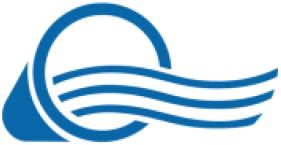 ВОДОКАНАЛМУНИЦИПАЛЬНОЕ УНИТАРНОЕ ПРЕДПРИЯТИЕ
ГОРОДА ХАБАРОВСКА
«ВОДОКАНАЛ»ЦХБЛВ(4212) 21-59-52; 21-85-77	№	   г. ХабаровскНаименование подразделенияТема материалаРаздел сайта для публикацииБумажный носительЭлектронный носительПримечаниеЦХБЛВСведения о качестве водыКачество воды2-х страницах1 файл «Сведения о качестве воды за март»На бумажном носителеВ электронном виде«     »         2020гВ          ч.       мин.«     »         2020гВ          ч.       мин.